CURRICULUM VITAE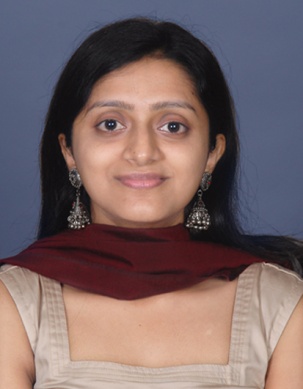  Mrs. Anupriya Jose BSc Nurse DOHMS licensed                                                                        Email: anupriyajose@yahoo.com  : +971555787466CAREER OBJECTIVEResourceful health professional with an experience of TWO years as a staff nurse in Medical ICU & Emergency Department, seeking Job in an institution where I can utilize my work experience to pursue a challenging career.EXPERIENCE SUMMARY1. Staff Nurse in  , Kottayam, , From 18-07-09 -31-05-10.2. Staff Nurse in  , Kottayam , , a reputed multispecialty    hospital from  26-05-2008  to 17-07-2009.PROFESSIONAL EXPERIENCEDUTIES AND JOB RESPONSIBILITES HANDLED:Take charge of the clinical area for a whole or part of shifts in the absence of a more senior nurse on the shift.Maintain safety and well being of patients in accordance with safe practice and ensure that all accidents / incidents are reported and documented.Assist with all preparations and implementations of duty rosters.Suggest and assist head nurse in establishing a good working atmosphere and in making the most effective and efficient use of staff, supplies and services.Assess, plan, implement and evaluate nursing care of patients with medical problems.Helping physicians in  formulating  the  clinical  diagnosisTake responsibilities for the direct delivery of patient care by promoting good standards of professional competence.Establishes effective communication with all other members of the health care team and relatives.Participates in the care, custody and administration of medication in accordance with the hospital policy.Participation in monitoring and facilitating new staff to achieve competence.Ensure that all documentations completed are both accurate and legible.Homodynamic monitoring.Records and reports the patient's condition and progress accurately.Psychological support to the relatives.Giving medicines and injections to the patient time to time.Collection and sending of specimens.Responsible to collect the investigation results and inform the doctor.Health education to the patients and relatives.Maintaining records and reports.EQUIPMENTS HANDLED:Sphygmomanometer.Clinical Thermometer.Stethoscope.Pulse Oxymeter.One touch Glucometer.Infusion Pumps.Suction Apparatus (Wall & Portable).Oxygen Apparatus (Wall & Portable).Nebulizer (Portable).Weighing Scales.Fluid Infusion Sets.Blood Transfusion sets.ECG Machine.Syringe Pumps.Mechanical VentilatorCardiac MonitorDefibrillator SPECIALIZED PROCEDURES:IV Cannulation, NG Tube Insertion & Feeding, Monitoring vital signs, Injections & IV Infusions, Oral and endotracheal Suctioning, Nebulization, Blood Investigation, CVP monitoring, Dressing. Urinary  catheterization, colostomy care, tracheostomy care, jejunostomy feeding, care of drain, airway administration, Cardio pulmonary resuscitation, ABG . CLINICAL EXPOSURE DURING THE COURSE ;Advanced medical and surgical nursing,Maternal and child health nursing,Eye and E.N.T nursingCaritas cancer institute   : Oncology nursingCardinal speciality centre ,Monipally, Kottayam : Psychiatric nursing.ACADEMIC RESEARCH:	A Study on Postoperative patient’s satisfaction towards nursing care in a selected postoperative area  of Caritas hospital,Thellakom,Kottayam,Kerala,.EDUCATIONAL QUALIFICATIONPROFESSIONAL LICENSES The Kerala Nurses and Midwives Council (KNC)  - Reg No: 42832 , 43681IT SKILLSExposure to MS DOS, Word, Excel, PowerPoint and InternetSOFT SKILLSCan be assured from me with respect to Commitment & loyalty, Proactive, Flexibility, and highly motivating.PERSONAL PROFILEAge & Date of Birth	:         24 years. 23- 08-1985Name of Spouse       :         Suraj MathewNationality			:         Indian.UAE Visa status        :         Residence visa valid for 3 yearsLanguages known	:         English, Malayalam, HindiMarital status		:         MarriedFUTURE ACADEMIC/ PROFESSIONAL GOALMSc in Medical & surgical Nursing. Or  Masters degree in Hospital administrationPASSPORT DETAILSPassport No     :       H 5195873Place of issue   :       Date of issue    :       19-10-2009Date of expiry   :       18-10-2019REFERENCESWill be provided upon request DECLARATIONI hereby declare that all the above information are true and correct to the best of my knowledge and belief.Place	: 						Date	:      										 								NoQualificationName of the InstitutionYear ofPassingPercentage1BSc NursingCartas college of nursing, Thellakom, Kottayam, 2008   63.7%2Higher SecondaryOur Lady of Lourde’s  HSS,Uzhavoor, Kottayam,  Kerala,200364%3S.S.L.CSt.George’s HS, Parathode, Idukki, 200165%